Приложение №1                                                                                                                                                                                         ГРАФИКпрохождения учебно-полевых сборов юношей 10 классов общеобразовательных организаций ГО «город Якутск» с 27 по 31 мая 2019 г. в военной части № 14129 в районе ДСКОбратный рейс: время отъезда автобусов (ориентировочно 15-00) –       Резервный день - отрабатывают пропущенный день учащиеся, которые не прошли  учебно-полевые сборы по тем или иным причинам сборы.                                                                                             УПРАВЛЕНИЕОБРАЗОВАНИЯОКРУЖНОЙ АДМИНИСТРАЦИИ
ГОРОДА ЯКУТСКА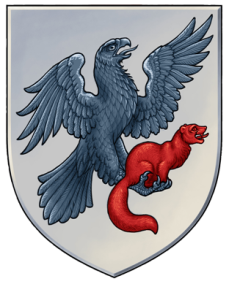 ДЬОКУУСКАЙКУОРАТУОКУРУГУН ДЬАҺАЛТАТЫНYӨРЭХХЭ УПРАВЛЕНИЕТА№п/п№п/пОбразовательное учреждение Кол-во учащихся10 классовКол-во учащихся10 классовКол-во учащихся10 классовКол-во учащихся10 классовКол-во учащихся10 классовВремя отъезда от ОУВремя отъезда от ОУВремя отъезда от ОУВремя отъезда от ОУКол-во выделяемых автобусов№п/п№п/пОбразовательное учреждение планфактфактсправкисправкиВремя отъезда от ОУВремя отъезда от ОУВремя отъезда от ОУВремя отъезда от ОУКол-во выделяемых автобусов27.05.2019г. (понедельник).27.05.2019г. (понедельник).27.05.2019г. (понедельник). 1 1МОБУ СОШ № 19, мкр-н Птицефабрика, дом 14808-4508-4508-4508-451 автобус совместно  СОШ № 20 и 25 2 2МОБУ СОШ № 25, ул. Якова-Потапова, 41008-3008-3008-3008-30Общий сбор в МОБУ СОШ № 20 с заездом в СОШ 19 3 3МОБУ СОШ № 20, ул. Чайковского, 301108-3008-3008-3008-30Общий сбор в МОБУ СОШ № 20 с заездом в СОШ 19 4 4МОБУ СОШ № 32мкр-н Марха, ул. Газовиков, 19    808-1508-1508-1508-151 автобус вместе с Марха 1 и 2 5 5МОБУ Мархинская СОШ № 1, ул. Кошевого, 391008-0008-0008-0008-00Общий сбор в МОБУ Мархинской СОШ № 1 с заездом СОШ 32 6 6МОБУ Мархинская СОШ № 2 ул. Заводская, 8/1908-0008-0008-0008-00Общий сбор в МОБУ Мархинской СОШ № 1 с заездом СОШ 32 7 7МОБУ СОШ №1   1608-3008-3008-3008-301 автобус совместно 8 8 МОБУ ЯГЛ ул. Ярославского, 14         2008-1508-1508-1508-151 автобус совместно 9 9МОБУ СОШ № 7, ул. Шавкунова, 634508-1508-1508-1508-152 автобуса  10 10МОБУ СПЛ.,  ул. Маяковского, 754108-3008-3008-3008-301 автобус 11 11 МОБУ СОШ № 29, ул. Стадухина, 782708-1508-1508-1508-151автобус совместно       12       12МОБУ Саха - Корейская СОШ, ул. Короленко, 42        8   08-30  08-30  08-30  08-301автобус совместно 13 13МОБУ Кангаласская СОШ, ул. Ленина, 14 4К 9.00К 9.00К 9.00К 9.00самостоятельноИтого:21728. 05. 2019 г. (вторник).28. 05. 2019 г. (вторник).28. 05. 2019 г. (вторник).1414 МОБУ СОШ № 13 ул. 50 лет Советской Армии, 35/3708-10 08-10 08-10 08-10 1 автобус1515МОБУ СОШ № 3, ул. Проспект Ленина, 601208-3008-3008-3008-301 автобус1616МОБУ СОШ № 23 ул. Пояркова, 8/22708-3008-3008-3008-301 автобус1717МОБУ СОШ № 30, ул. Кузьмина, 15/33708-1008-1008-1008-101 автобус1818МОБУ СОШ № 31, Каландарашвили, 348708-3008-3008-3008-303 автобуса 1919МОБУ СОШ №12, ул. Совхозная, 171208-3008-3008-3008-301 автобус2020МОБУ СОШ № 15, ул. Б - Марлинского, 242108-1508-1508-1508-151 автобус совместно2121МОБУ СОШ № 21, ул. Богатырева, 208-3008-3008-3008-301 автобус совместноИтого:20329. 05. 2019 г. (среда) 29. 05. 2019 г. (среда) 29. 05. 2019 г. (среда) 2222МОБУ СОШ № 26, ул. Ярославского,21   5408-3008-3008-3008-302 автобуса2323МОБУ НПСОШ № 2, ул. Ярославского, 8/18108-3008-3008-3008-303 автобуса2424 МОБУ Центр образования, ул. Кирова, 19/43708-3008-3008-3008-301 автобус + 1 автобус совместно СОШ 52525ЯГНГ  «Айыы Кыьата»  ул. Кирова, 20   22 08-30 08-30 08-30 08-301 автобуса ПАЗ сбор в Дворец Детства2626МОБУ Технический лицей Алексеевой,ул. Кирова 15   1008-3008-3008-3008-301 автобуса ПАЗ сбор в Дворец Детства2727МОБУ СОШ № 38, ул. Можайского, 15/4808-1008-1008-1008-101 автобус совместно2828МОБУ СОШ № 27, Семена-Данилова, 34908-2508-2508-2508-251 автобус совместноИтого:22130. 05 .2019 г. (четверг)30. 05 .2019 г. (четверг)30. 05 .2019 г. (четверг)2929МОБУ Табагинская СОШ, ул. Пеледуйская, 44К 09-00К 09-00К 09-00К 09-00Свой автобус самостоятельно3030МОБУ Хатасская СОШ1408-3008-3008-3008-301 автобус3131МОБУ Тулагинская СОШ, ул. Николаева, 511К 9.00К 9.00К 9.00К 9.00Свой автобус самостоятельно3232  МОБУ «ГКГ» ул. Кулаковского 6/2 3408-3008-3008-3008-301 автобус 33 33МОБУ СОШ № 16, ул. Дзержинского, 40/11408-1508-1508-1508-151 автобус Совместно 34 34МОБУ СОШ № 9, ул. Дзержинского, 171308-3008-3008-3008-301 автобус Совместно 35 35 МОБУ СОШ № 17,  ул. Петровского, 6 5808-3008-3008-3008-302 автобуса 36 36МОБУ СОШ № 24, ул. Можайского, 231508-1008-1008-1008-101 автобус 37 37  МОБУ Маганская СОШ, ул. Алымова, 1 6 К 9-00К 9-00К 9-00К 9-00 самостоятельноИтого:15931. 05. 2019 г. (пятница)31. 05. 2019 г. (пятница)31. 05. 2019 г. (пятница) 38 38МОБУ СОШ №5, Орджоникидзе, 8/2  4008-1508-15 2 автобуса, 1 авт. с заездом в Центр образования 2 автобуса, 1 авт. с заездом в Центр образования 39 39  МОБУ СОШ № 33, 202 мкр-н, корпус 212708-3008-3008-3008-301 автобус 40 40МОБУ ФТЛ.,  ул. Строителей 13/12908-2508-2508-2508-251 автобус 41 41МОБУ ЯГНГ, ул. Пояркова 16   2408-3008-3008-3008-301 автобус4242МОБУ СОШ № 10, ул. Кальвица, 53408-2508-2508-2508-251 автобус4343 МОБУ Саха-гимназия, ул. Петра-Алексеева, 4919 08-3008-3008-3008-30 1 автобусИтого:173 Итого всего:  97301. 05. 2019 г. (суббота), резервный день01. 05. 2019 г. (суббота), резервный день01. 05. 2019 г. (суббота), резервный день01. 05. 2019 г. (суббота), резервный день01. 05. 2019 г. (суббота), резервный день01. 05. 2019 г. (суббота), резервный день01. 05. 2019 г. (суббота), резервный день01. 05. 2019 г. (суббота), резервный день01. 05. 2019 г. (суббота), резервный день01. 05. 2019 г. (суббота), резервный день01. 05. 2019 г. (суббота), резервный день01. 05. 2019 г. (суббота), резервный день